                                                                                                          Załącznik Nr 1 do uchwały Nr XXIX/215/2021                                                                                                                     Rady Miejskiej w Kępnie                                                                                                                      z dnia 25 lutego 2021 r.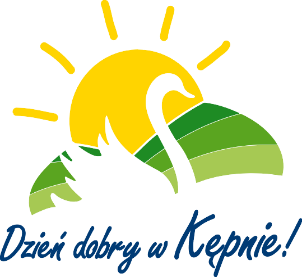 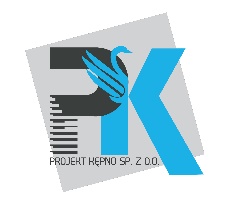                                                                        REGULAMIN                         
korzystania z kortów tenisowych w Krążkowach stanowiących własność Gminy KępnoRegulamin określa zasady korzystania z kortów tenisowych w Krążkowach, stanowiących własność Gminy Kępno, pozostających w zarządzie spółki Projekt Kępno sp. z o.o., zwanego dalej „obiektem”.Obiekt przeznaczony jest do gry w tenisa ziemnego.Obiekt jest czynny od 1 kwietnia do 31 października w godzinach od 8.00 do zmroku.W okresie zimowym (1.11. - 31.03) obiekt jest wyłączony z użytkowania.§3Z obiektu mogą korzystać szkoły, kluby sportowe, organizacje pozarządowe, zakłady pracy i osoby prywatne, po uprzednim dokonaniu rezerwacji obiektu i uiszczeniu płatności.Korzystanie z obiektu można rozpocząć po wcześniejszym zgłoszeniu upoważnionemu pracownikowi Zarządcy.Rezerwacji kortów tenisowych można dokonać na stronie internetowej www.pk.kepno.pl lub w siedzibie Zarządcy.Korzystanie z kortów jest odpłatne - zgodnie z cennikiem wynikającym z obowiązujących w tym zakresie aktów organów Gminy. Cennik jest dostępny na stronie www.pk.kepno.pl.Zarządca uprawniony jest do wynajęcia kortów tenisowych innemu podmiotowi, jeśli Użytkownik nie stawi się na korcie tenisowym w ciągu 15 minut, licząc od początku terminu rezerwacji oraz nie powiadomi obsługi o możliwym spóźnieniu.Zarządca jest uprawniony do odwołania rezerwacji w każdym czasie, jeśli konieczność taka uzasadniona jest stanem technicznym obiektu, awarią lub okolicznościami, za które Zarządca nie ponosi odpowiedzialności. Ponadto, Zarządca zastrzega sobie prawo do odwołania rezerwacji z powodu organizacji turniejów tenisowych i imprez sportowych, a także w razie konieczności wykonania czynności konserwacyjnych i porządkowych.§4Osoby przebywające na terenie obiektu podlegają przepisom niniejszego regulaminu i ogólnie obowiązującym przepisom prawa.Dzieci do lat 10 mogą korzystać z obiektu wyłącznie pod opieką osoby pełnoletniej.Wejście na teren obiektu oznacza automatycznie bezwzględną akceptację niniejszego regulaminu i akceptację zasad obowiązujących na terenie obiektu.Uczestnicy zajęć zobowiązani są do dbałości o obiekt i wszystkie znajdujące się na nim urządzenia, z których należy korzystać zgodnie z ich przeznaczeniem.Użytkownicy kortów tenisowych zobligowani są do gry w kompletnym stroju sportowym oraz w obuwiu o rzeźbie podeszwy przystosowanej dla kortu tenisowego.Użytkownicy obiektu powinni dostosować rodzaj i natężenie ćwiczeń do swoich możliwości.Zarządca nie zapewnia użytkownikom sprzętu sportowego.Korzystanie z obiektu w celach inne niż sportowe każdorazowo wymaga uzyskania zgody zarządcy obiektu.Użytkownikom kortów tenisowych zabrania się:przestawiania urządzeń i wyposażenia obiektu,poruszania się po terenie obiektu pojazdami silnikowymi, rowerami oraz jazdy na rolkach i deskorolkach i innych pojazdach napędzanych siłą ludzkich mięśni.